	Настоящие  «Условия  заключения, исполнения и расторжения договора об использовании системы дистанционного банковского обслуживания в ПАО «САРОВБИЗНЕСБАНК» (далее – «Условия») являются приглашением ПАО «САРОВБИЗНЕСБАНК», адресованным юридическим лицам, индивидуальным предпринимателям, физическим лицам, занимающимся в установленном законодательством Российской Федерации порядке частной практикой (адвокатам, учредившим адвокатский кабинет; нотариусам, занимающимся частной практикой), делать оферты о заключении с ПАО «САРОВБИЗНЕСБАНК» договоры об использовании системы дистанционного банковского обслуживания (далее – «Договор об использовании системы ДБО»).	Настоящими Условиями определяются существенные положения Договора об использовании системы ДБО, включая обслуживание банковского счета с использованием Сервиса «Faktura.ru» для обмена электронными документами/информацией. Договор об использовании системы дистанционного банковского обслуживания заключается с лицами, указанными в настоящих Условиях в соответствии со статьей 428 ГК РФ в порядке присоединения к настоящим Условиям.	Договор об использовании системы ДБО может распространять свое действие на все банковские счета Клиента в Банке, а также может использоваться сторонами при исполнении иных договоров гражданско-правового характера, в которых предусмотрено использование Системы ДБО.	Банк, с целью ознакомления Клиентов с настоящими Условиями и Тарифами Банка (изменениями/дополнениями) размещает их, в том числе изменения и дополнения к ним, одним из способов, указанных в Условиях.ТЕРМИНЫ, ПОНЯТИЯ И ОПРЕДЕЛЕНИЯЕсли в тексте настоящих Условий явно не оговорено иное, термины, понятия и определения, используемые в настоящих Условиях, а также во взаимоотношениях сторон применяются в значениях правил Сервиса «Faktura.ru», правил КИС «BeSafe», правил работы УЦ «Authority», либо в следующих значениях:АСП - Аналог собственноручной подписи - персональный идентификатор Клиента – юридического лица или индивидуального предпринимателя, физических лиц, занимающихся в установленном законодательством Российской Федерации порядке частной практикой - являющийся контрольным параметром правильности составления всех обязательных реквизитов простого электронного документа (далее ПЭД) и неизменности их содержания, который удостоверяет факт составления и подписания ПЭД от имени Клиента, а также подлинность платежного документа, включая все его обязательные реквизиты.Аккредитация Клиента в Системе ДБО – предоставление Банком возможности Клиенту использовать Сервис «Faktura.ru» для обмена электронной информацией, в том числе возможность предоставления Клиенту банковских услуг на основании его обращения,  передаваемого через систему ДБО. В процессе аккредитации:Банк самостоятельно осуществляет проверку документов и полномочий Клиента и/или должностных лиц Клиента в объеме, достаточном для открытия счета и управления Клиентом счетом в Банке, а также предоставления документов в рамках иных взаимоотношений с Банком;Банк заключает с Клиентом договоры и/или соглашения гражданско-правового характера, позволяющие Клиенту использовать Систему ДБО для обмена документами/информацией;Клиент получает, при работе с использованием Сертификата, ключевую информацию: Секретный ключ и Сертификат для обмена ЭД с использованием ЭП (в соответствии с Правилами работы Удостоверяющего центра «AUTHORITY», размещенными на сайте www.authority.ru);Банк обеспечивает получение Клиентом уникального Логина и Пароля;Клиент предоставляет Банку информацию о номерах мобильных телефонов, а также адресах электронной почты уполномоченных лиц Клиента;Банк регистрирует Клиента и/или должностных лиц Клиента, а также вышеуказанную информацию, полученную в ходе аккредитации, в Сервисе «Faktura.ru», путем оформления и подписания ЭП Банка установленных Оператором  ЭД и направления этих ЭД Оператору.Банк – Публичное акционерное общество «САРОВБИЗНЕСБАНК» (ПАО «САРОВБИЗНЕСБАНК»), включая все его обособленные и внутренние структурные подразделения.Владелец сертификата ключа проверки электронной подписи (Владелец сертификата, Владелец сертификата ключа проверки ЭП) – физическое либо юридическое лицо, которому Удостоверяющим центром выдан Сертификат ключа проверки электронной подписи и которое владеет соответствующим ключом электронной подписи, позволяющим с помощью средств криптографической защиты информации создавать электронную подпись в электронных документах (подписывать электронные документы), а также расшифровывать электронные сообщения.	Договор об использовании системы ДБО – Условия, Тарифы, надлежащим образом заполненное и подписанное Клиентом заявление-оферта или заявление о присоединении, акцептованное Банком, иные документы, заключаемые в рамках настоящих Условий, составляющие в совокупности  Договор об использовании системы дистанционного банковского обслуживания/Договор об использовании системы ДБО.Договор счета – договор банковского счета, заключенный между Банком и Клиентом в виде двусторонне подписанного документа или в порядке, предусмотренном «Условиями открытия, обслуживания и закрытия банковских счетов юридических лиц, индивидуальных предпринимателей и лиц, занимающихся частной практикой в валюте Российской Федерации и иностранной валюте в ПАО «САРОВБИЗНЕСБАНК» (за исключением накопительных счетов).Заявление-оферта – письменный документ, оформленный в соответствии с настоящими Условиями (Приложение №1 к настоящим Условиям), содержащий оферту – предложение Клиента, которое выражает намерение Клиента считать себя заключившим с Банком договор об использовании Системы ДБО в соответствии с положениями, содержащимися в настоящих Условиях.Заявление о присоединении – письменный документ, оформляемый Клиентом по форме Приложения №2 к настоящим Условиям (для Клиентов, ранее заключивших Договоры, предметом которых является оказание услуг с использованием Системы ДБО, с Банком в форме двусторонне подписанного документа), подтверждающий присоединение Клиента к Договору об использовании Системы ДБО в соответствии с положениями, содержащимися Условиях.Заявление на регистрацию прав – письменный документ, оформляемый Клиентом по форме Приложения №3 или Приложения №3а к настоящим Условиям.КИС «BeSafe» (Корпоративная информационная система «BeSafe») – корпоративная информационная система, представляющая собой совокупность программного, информационного и аппаратного обеспечения, реализующая электронный документооборот в соответствии с правилами КИС «BeSafe» размещенными на сайте http://besafe.ru.Клиент – обобщающее понятие в отношении юридических лиц (за исключением кредитных организаций), их филиалов, представительств и других обособленных подразделений, выделенных предприятием на отдельный баланс, индивидуальных предпринимателей, а также физических лиц, занимающихся в установленном законодательством РФ порядке частной практикой. Для целей использования системы ДБО Клиентом является лицо, заключившее с Банком Договор об использовании системы ДБО и аккредитованное в Системе ДБО, осуществляющее либо изъявившее намерение осуществлять обмен  Информацией/документами с Банком с использованием Системы ДБО.Ключ проверки электронной подписи (Ключ проверки ЭП, Открытый ключ) – последовательность символов, соответствующая ключу электронной подписи, предназначенная для подтверждения (проверки) с использованием средств электронной подписи подлинности электронной подписи в электронном документе, а также зашифровывания электронных сообщений, предназначенных владельцу ключа электронной подписи.Ключ электронной подписи (Ключ ЭП, Закрытый/Секретный ключ) – последовательность символов, известная Владельцу сертификата и предназначенная для создания в электронных документах электронной подписи с использованием средств электронной подписи, а также расшифровывания электронных сообщений.Компрометация ключевой информации - нарушение конфиденциальности Секретного ключа (Ключа ЭП), констатация Владельцем сертификата обстоятельств или наступление обстоятельств, при которых возможно несанкционированное использование Секретного ключа (Ключа ЭП) неуполномоченными лицами. К событиям, связанным с Компрометацией ключевой информации в частности относятся: • хищение, утрата или подозрение на несанкционированное копирование Ключа ЭП; • утрата Ключевых носителей, в том числе с последующим обнаружением; • увольнение Уполномоченных лиц Клиента, имевших доступ к Ключевому носителю; • хищение, утрата ключей от сейфа в момент нахождения в нем Ключевого носителя, в том числе с последующим обнаружением; • доступ посторонних лиц к Ключевому носителю либо подозрение, что такой доступ имел место; • иные обстоятельства, прямо или косвенно свидетельствующие о наличии возможности несанкционированного доступа третьих лиц к Ключу ЭП.Криптографические ключи – общее название ключей электронной подписи и ключей проверки электронной подписи.Официальный сайт Банка – www.HYPERLINK "http://www.sbbank.ru/"sbbankHYPERLINK "http://www.sbbank.ru/".HYPERLINK "http://www.sbbank.ru/"ru.Оператор сервиса/Оператор – АО «Биллинговый центр» (ИНН  5401152049, местонахождение:  630128,  г.  Новосибирск,  ул.  Инженерная,  д.  4а),  осуществляющее информационное и технологическое обслуживание сторон в рамках сервиса. В терминологии правил  КИС  «BeSafe»,  расположенных  в  сети  Интернет  по  адресу www.besafe.ru, ОПЕРАТОР именуется Организатором Сервиса.Простой электронный документ (ПЭД) – документ, заверенный простой ЭП либо АСП, в котором информация представлена в электронно-цифровой форме и соответствует установленному Оператором сервиса формату. ПЭД может быть преобразован в форму, пригодную для однозначного восприятия его содержания.Простая электронная подпись  (Простая  ЭП)  –  информация в электронной форме, которая присоединена к другой информации в электронной форме (подписываемой информации) или иным образом связана с такой информацией и которая используется для определения лица, подписывающего информацию;Представитель – лицо, действующее от имени Банка или Клиента в силу полномочия, основанного на доверенности, указании закона либо акте уполномоченного на то государственного органа или органа местного самоуправления, в том числе Уполномоченное лицо Клиента.Лимит активности – в целях проведения дополнительных мероприятий по обеспечению безопасности при работе с использованием Системы ДБО ограничения, установленные по заявлению Клиента в части временного периода совершения операций с использованием системы ДБО, максимальные суммы переводов за одну операцию, максимальная сумма переводов за  один рабочий день по всем банковским счетам в одной валюте.Распоряжения – поручения Клиента Банку на совершение расчетных операций по Счету, оформленные в виде ЭД/ПЭД, составляемых и направляемых в Банк Клиентом в соответствии с требованиями законодательства РФ, нормативными актами Центрального банка РФ и настоящими Условиями.Сертификат (Сертификат ключа проверки электронной подписи, Сертификат ключа проверки ЭП, Сертификат ключа электронной подписи) – Электронный документ или документ на бумажном носителе с Электронной подписью Удостоверяющего центра, доступный любому Участнику, включающий в себя Ключ проверки электронной подписи Владельца сертификата. Сертификаты ключей проверки электронной подписи выдаются Удостоверяющим центром Участнику для подтверждения подлинности Электронной подписи и идентификации Владельца сертификата, а также для обеспечения возможности шифрования предназначенных владельцу Ключа электронной подписи Электронных сообщений. Сертификат ключа проверки электронной подписи уникален в рамках выдавшего его Удостоверяющего центра. Прекращение действия Сертификата по любым основаниям влечет прекращение работы владельца сертификата в Системе ДБО. Физическими носителями Сертификатов могут быть съемные носители: Ключевые носители.Система ДБО (Система обмена электронными документами, система дистанционного банковского обслуживания, Сервис «Faktura.ru») - информационно-технологический сервис, позволяющий сторонам организовать обмен электронными документами, простыми электронными документами, SMS-сообщениями и прочей информацией, имеющей значение для сторон (далее все вышеперечисленное именуется «информация»).Смарт-ключ – компактное программно-аппаратное устройство, предназначенное для хранения ключа проверки ЭП, ключа ЭП, Сертификата, а также другой электронно-цифровой информации. Смарт-ключ имеет защищенную память, где создаются и в последующем сохраняются секретные ключи ЭП. Чтение или копирование секретных ключей ЭП из защищенной памяти Смарт-ключа невозможно.Стороны – Банк и Клиент с момента присоединения Клиента к настоящим Условиям посредством принятия (акцепта) Банком оферты Клиента, содержащейся в Заявлении-оферте либо в Заявлении о присоединении.Счет – расчетный/бюджетный счет в российских рублях, текущий счет в иностранной валюте, специальный банковский счет платежного агента (субагента), банковского платежного агента (субагента),  поставщика, открытый Клиенту в Банке, на который зачисляются и с которого могут расходоваться денежные средства, обслуживание которого может осуществляться с использованием Системы ДБО.Тарифы (Тарифы Банка) – документы Банка, определяющие размер платы, установленной Банком за обслуживание Клиента по Договору об использовании системы ДБО.  Удостоверяющий Центр (УЦ) – Закрытое акционерном общество «Центр Цифровых Сертификатов» (ЗАО «ЦЦС»), которое осуществляет изготовление Сертификатов ключа проверки электронной подписи для юридических и физических лиц для возможности осуществления электронного документооборота в рамках КИС «BeSafe». УЦ или уполномоченные им представители (Агенты) осуществляют проверку Клиентов и документов Клиентов, необходимых для создания Сертификатов Клиента.Усиленная  неквалифицированная электронная подпись (Электронная подпись, ЭП, Электронная цифровая подпись, ЭЦП) – реквизит электронного документа, предназначенный для защиты электронного документа от подделки, полученный в результате криптографического преобразования информации с использованием ключа электронной подписи и позволяющий идентифицировать Владельца сертификата ключа проверки электронной подписи, а также установить отсутствие утраты, добавления, перестановки или искажения содержащейся в электронном документе информации.	Уполномоченное лицо Клиента – надлежащим образом уполномоченное лицо, действующее от имени Клиента в пределах предоставленных ему полномочий и имеющий доступ к Системе ДБО. Уведомление/информирование об операциях совершенных с использованием ДБО (Выписка по Счету) – документ/информация для Клиента о совершении операции с использованием системы ДБО, направленная в порядке, установленном настоящими Условиями, при наличии в действующем законодательстве требования о необходимости такого информирования.Участник (Участник  Системы  «BeSafe») – Клиент, присоединившийся к Системе  «BeSafe»  и  Правилам  электронного  документооборота  корпоративной  информационной Cистемы «Besafe»  (далее  –  «Правила»)  в соответствии с порядком, установленном Правилами.Электронный документ (ЭД) – электронное сообщение, заверенное Электронной подписью, в котором информация представлена в электронно-цифровой форме и соответствует установленному в рамках Сервиса «Faktura.ru» формату. ЭД может быть преобразован в форму, пригодную для однозначного восприятия его содержания.Разовый секретный пароль – уникальный набор символов, используемый для подтверждения простого ЭД/группы простых ЭД, авторизации Клиента и совершения иных действий. Разовый секретный пароль предоставляется Клиенту на номер мобильного телефона в виде  SMS- сообщения.  При наличии технической возможности Оператора разовый секретный пароль  может  предоставляться Клиенту  способом,  отличным  от SMS- сообщения  (например, PUSH- сообщением).  Разовый секретный пароль имеет  ограниченный  срок  действия, определяемый Оператором. Разовый секретный пароль, введенный  авторизованным в сервисе Клиентом,  является простой ЭП / АСП Клиента в отношениях Клиента и Банка в рамках Сервиса и подтверждает от имени Клиента  правильность,  неизменность  и  целостность простого ЭД.  Любые  действия  в Сервисе авторизованным Клиентом, подтвержденные разовым секретным паролем, считаются выполненными Клиентом  лично.  При отправке Клиентом простого ЭД  между своими счетами,  открытыми  в Банке, простой электронной подписью  является  факт авторизации Клиента в сервисе,  ввод разового секретного пароля не обязателен.1.  ОБЩИЕ ПОЛОЖЕНИЯ1.1. Настоящие Условия являются типовыми для всех Клиентов, устанавливают и регулируют порядок использования Системы ДБО в рамках договоров, заключенных между Клиентом и Банком, в том числе при ведении Счета/Счетов, а также при оказании услуг по договорам гражданско-правового характера и регулируют отношения, возникающие в связи с этим между Клиентом и Банком.1.2. Заключение Договора об использовании Системы ДБО осуществляется путем присоединения Клиента в целом к настоящим Условиям и Тарифам Банка в соответствии со статьей 428 Гражданского кодекса Российской Федерации. Клиент, заключая Договор об использовании системы ДБО, присоединяется к правилам Сервиса «Faktura.ru», к правилам КИС «BeSafe», к правилам работы УЦ «Authority» (далее – «Правила»), которые являются неотъемлемой частью настоящих Условий. Заключая Договор об использовании системы ДБО, Клиент подтверждает, что до заключения Договора ознакомлен с указанными Правилами, согласен с ними, и обязуется их соблюдать. Клиент обязуется самостоятельно знакомиться с новой редакцией указанных Правил, изменениями/дополнениями к ним. Риски несвоевременного и/или не ознакомления с Правилами, а также их нарушениями лежат на Клиенте.1.3. Заключение Договора об использовании системы ДБО осуществляется в следующем порядке: 1.3.1. Клиент предоставляет в Банк Заявление-оферту (Приложения № 1). Заявление подписывается собственноручно Клиентом либо его представителем, имеющим соответствующие полномочия, с проставлением оттиска печати Клиента (при наличии печати).1.3.2. До акцепта Банком Заявления-оферты Клиент вправе отозвать оферту о заключении Договора об использовании системы ДБО, представив письменное заявление об отзыве оферты (Приложения №4). Заявление об отзыве оферты предоставляется в подразделение Банка, в которое Клиент ранее представил Заявление-оферту. 1.3.3. Банк осуществляет проверку документов для заключения Договора об использовании системы ДБО, идентификацию Клиента и его представителей согласно законодательству РФ, нормативных актов Центрального Банка Российской Федерации, локальных актов Банка. Банк вправе не акцептовать оферту Клиента без объяснения причин. При этом уведомление Клиенту не направляется.В случае, если в течение 5 (Пяти) рабочих дней с момента  поступления в Банк Заявления-оферты Клиенту не было направлено уведомление об акцепте в порядке, предусмотренном настоящими Условиями, Договор об использовании системы ДБО считается не заключенным.1.3.4. В случае положительного принятия Банком решения об акцепте Заявления-оферты Клиента, Банк делает соответствующую отметку об этом на указанных документах, что является  подтверждением присоединения Клиента к  настоящим Условиям. В этом случае Клиенту Уведомление об акцепте (Приложение №5) передается при личной явке уполномоченного лица в Банк либо направляется одним из способов указанных в п.1.20 настоящих Условий. Дата акцепта Банком заявления Клиента считается датой заключения Договора об использовании системы ДБО.1.4. Клиенты, имеющие действующие договоры, предметом которых является оказание услуг с использованием системы дистанционного обслуживания в форме двусторонне подписанного документа, присоединяются к настоящим Условиям путем подачи в Банк Заявления о присоединении (Приложение № 2), а так же Заявления на перерегистрацию  установочных данных каждого владельца Сертификата в сервисе «Faktura.ru» (Приложение №3б). Реквизиты ранее заключенных договоров указываются в Заявлении о присоединении. Заявление, с даты его акцепта Банком, признается соглашением Сторон о преимущественной силе настоящих Условий и договор об обслуживании с использованием Системы ДБО, указанный в Заявлении о присоединении, включая все приложения к нему, считается измененным и изложенным в редакции настоящих Условий с даты акцепта Банком Заявления о присоединении. В качестве подтверждения факта присоединения клиента к настоящим Условиям Уведомление об акцепте (Приложение №6) передается Клиенту при личной явке уполномоченного лица в Банк либо направляется одним из способов указанных в п.1.20 настоящих Условий. Дата акцепта Банком заявления Клиента считается датой действия Договора об использовании системы ДБО в новой редакции в соответствии с положениями настоящих Условий (за исключением индивидуальных Тарифов– при их наличии).1.5. Клиент, направляя в Банк Заявление-оферту либо Заявление о присоединении, принимает на себя все условия, указанные в настоящих Условиях и в Заявлениях. Заполнение и подписание Клиентом Заявления-оферты либо Заявления о присоединении является подтверждением полного и безоговорочного согласия Клиента с настоящими Условиями. Клиент не может вносить изменения в настоящие Условия. Любые оговорки, изменяющие Условия, которые могут быть сделаны Клиентом при подписании соответствующего заявления, не имеют юридической силы.1.6. Банк имеет право в одностороннем порядке вносить изменения и/или дополнения в положения настоящих Условий и/или  Тарифы, в том числе путем оформления новой редакции соответствующего документа. Уведомление Клиентов  об этом осуществляется в соответствии с п.1.19 настоящих Условий.	Клиент считается согласившимся с изменениями/дополнениями, внесенными в Условия и/или Тарифы, если:	- в течение 10 (Десяти) дней с момента опубликования Условий и/или Тарифов (уведомления другими способами в соответствии с п.1.19 настоящих Условий), он не обратился в Банк с заявлением о расторжении Договора об использовании системы ДБО;	или	- с момента введения в действие (вступления в силу) изменений и/или дополнений совершил операцию по Счету, либо отправку ЭД/ПЭД с использованием Системы ДБО.1.7. Клиент вправе расторгнуть Договор об использовании системы ДБО в течение 10 (Десяти) дней с момента его уведомления об изменениях/дополнениях Условий и/или Тарифов, в случае несогласия с данными документами. Расторжение осуществляется в порядке, предусмотренном настоящими Условиями.  1.8. Один сертификат ключа проверки электронной подписи не может быть зарегистрирован за несколькими Клиентами, в том числе, когда Уполномоченным лицом Клиентов является одно и то же физическое лицо, на имя которого выдан соответствующий сертификат. Выдача нового сертификата в случае присоединения Клиента к настоящим Условиям в порядке, установленном в п. 1.4. настоящих Условий, не требуется.1.9. Для защиты информации, передаваемой с помощью Системы ДБО, используется система криптозащиты, принятая и действующая в Сервисе «Faktura.ru». Стороны признают используемую систему криптозащиты достаточной для подтверждения авторства и подлинности ЭД.1.10. Используемые Сторонами ЭД, заверенные ЭП, а также  ПЭД, заверенные АСП, признаются эквивалентными соответствующим бумажным документам и порождают аналогичные им права и обязанности Сторон.1.11. Исполнение документов, поступивших с использованием Системы ДБО, осуществляется в сроки, установленные соответствующими Договорами, заключенными между Клиентом и Банком, в том числе при ведении Счета/Счетов, а также при оказании услуг по договорам гражданско-правового характера. Датой получения Банком документов от Клиента по Системе ДБО является дата присвоения в Системе ДБО документу Клиента статуса «Принят Банком». 1.12. Количество ЭП, необходимых для подписания ЭД, определяется Клиентом самостоятельно. При наличии нескольких ЭП, входящих в разную группу доступа, ЭД должен быть подписан ЭП лиц, с разными группами доступа. 1.13. Клиент вправе отозвать Распоряжение о переводе денежных средств со Счета, направленное им в Банк с использованием Системы ДБО. Отзыв Распоряжения осуществляется после получения от Клиента сообщения по Системе ДБО с полным указанием реквизитов отзываемого Распоряжения, только если у Банка имеется возможность отменить его исполнение, при условии, что сумма по Распоряжению не списана со Счета.1.14. Доступ Уполномоченных лиц Клиента к Системе ДБО, в том числе к счетам Клиента, осуществляется на основании Заявления на регистрацию прав (Приложение № 3 или Приложение №3а).Клиент вправе изменить условия доступа Уполномоченного лица к Системе ДБО, предоставив в Банк новое Заявление на регистрацию прав. 1.15. Для Системы ДБО функции по созданию и выдаче сертификатов ключей проверки электронных подписей выполняет Удостоверяющий центр «Authority».1.16. Срок действия Сертификата ключа подписи составляет один календарный год с даты начала действия Сертификата. Сертификат ключа подписи действует в пределах срока должностных полномочий Владельца Сертификата ключа подписи, а в случае их прекращения (без предоставления документов о продлении) блокируется. Продление срока действия Сертификата ключа подписи на новый срок оформляется обязательной сменой ключей не позднее 15 дней до момента окончания срока действия Сертификата. Доступ к системе ДБО по логину и паролю (при использовании смс-паролей) предоставляется на срок, ограниченный пределом срока должностных полномочий уполномоченного лица клиента, в случае их прекращения – блокируется.1.17. Доступ к Системе ДБО предоставляется уполномоченному лицу Клиента при условии заключения Договора об использовании системы ДБО в порядке, предусмотренном настоящими Условиями, и предоставления Клиентом в Банк предусмотренных Условиями документов.В случае присоединения к настоящим Условиям в порядке, предусмотренном п. 1.4. настоящих Правил, доступ к Системе ДБО предоставлен на основании ранее представленных документов, предусмотренных Условиями. 1.18. В случае, если в течение 10 (десяти) рабочих дней с момента акцепта Банком Заявления-оферты Клиент не осуществил действий, определенных инструкциями и правилами Банка, Сервиса «Faktura.ru» и УЦ «Authority», необходимых для получения доступа в систему ДБО, Договор об использовании системы ДБО считается расторгнутым, о чем Банк не обязан уведомлять Клиента.1.19. Банк с целью ознакомления юридических лиц, индивидуальных предпринимателей и физических лиц, занимающихся частной практикой, с положениями настоящих Условий, Тарифами, а также изменениями/дополнениями к ним (которые оформляются новой редакцией) доводит  указанные документы путем размещения одним из следующих способов:  Основные способы:• на официальном сайте Банка;• по месту нахождения внутренних структурных подразделений Банка, обслуживающих операции по РКО;Дополнительные способы:• рассылка информационных сообщений Клиентам по электронной почте;• рассылка информационных сообщений с использованием Системы ДБО;• иные способы, позволяющие Клиентам получить информацию и установить, что она исходит от Банка.Датой первого опубликования Условий, Тарифов и иной размещаемой Банком информации, включая сведения о планируемых изменениях/дополнениях в Договор об использовании системы ДБО, считается дата их первого размещения на официальном сайте Банка.Датой ознакомления Клиента  с опубликованными Условиями, Тарифами и иной размещаемой Банком информации, включая сведения о планируемых изменениях/дополнениях в Договор об использовании системы ДБО, считается истечение срока, в течение которого Клиент может предъявить требование о расторжении Договора об использовании системы ДБО, указанного в п. 1.7 настоящих Условий.1.20. Стороны пришли к соглашению, что уведомления в рамках заключенного Договора об использовании системы ДБО могут быть направлены одним из способов:а) по Системе ДБО; б) SMS-уведомление;в) курьером под расписку представителю Стороны;г) по почте заказным письмом;д) под роспись, при личном обращении представителя Стороны;а так же по телефону с последующим направлением почтового письма (в случаях указанных в пункте 3.4).При осуществлении Банком уведомления/информирования о совершении операций с использованием системы ДБО несколькими способами Банк считается выполнившим требование законодательства с момента предоставления Клиенту информации о соответствующей операции с использованием системы ДБО хотя бы одним из способов.При направлении Банком в адрес Клиента коротких текстовых сообщений, содержащих информацию об операциях, совершенных с использованием системы ДБО, Клиент считается надлежащим образом проинформированным о совершении операции с момента направления сообщения о такой операции на телефонный номер, указанный Клиентом для целей получения услуги SMS-уведомления.При любом способе уведомления об операциях с использованием ДБО Клиент обязуется не реже чем 1 (Один) раз в день самостоятельно проверять поступление информации для контроля операций по Счету.1.20.1. Стороны определяют, что основным способом уведомления Банком Клиента, в том числе о совершении операции с использованием Системы ДБО, является уведомление, направленное Банком по Системе ДБО. При этом сообщение считается доставленным Клиенту с момента возможности его формирования в Системе ДБО.1.20.2. Если настоящими Условиями определено направление уведомлений, заявлений или иных документов в письменном виде, указанные документы должны быть оформлены на бумажном носителе, подписаны собственноручной подписью уполномоченного лица Стороны-отправителя и заверены печатью (при ее наличии) Стороны-отправителя, и направлены способом, указанным в абзацах в), г) или д) п. 1.20. Условий. Риски неполучения почтовой корреспонденции и других юридически значимых сообщений по Договору об использовании системы ДБО лежат на Стороне-получателе.1.21. Не допускается заключение Договора об использовании системы ДБО в пользу третьего лица. Не допускается уступка Клиентом прав по Договору об использовании системы ДБО третьим лицам.1.22. В случае изменения законодательства РФ, регламентирующего Условия, до момента их изменения Банком, Условия применяются в части, не противоречащей требованиям законодательства РФ.	1.23. Стороны обязаны обеспечивать выполнение требований Федерального закона от 27.07.2006г. № 152-ФЗ «О персональных данных» в отношении получаемой Сторонами в связи с заключением и исполнением Условий информации о персональных данных представителей Сторон. Стороны обязуются обеспечивать конфиденциальность персональных данных и их безопасность при обработке. 	1.23.1. Банк осуществляет обработку персональных данных лиц, указанных в Заявлении на регистрацию прав владельца Сертификата в Системе «Faktura.ru», а также иных представителей Клиента. Обработка персональных данных осуществляется с использованием средств автоматизации и/или без использования таких средств и включает сбор, запись, систематизацию, накопление, хранение, уточнение (обновление, изменение), извлечение, использование, передачу (предоставление, доступ), обезличивание, блокирование, удаление и уничтожение персональных данных.1.23.2. Обработка Банком персональных данных Клиента и/или представителей Клиента допускается исключительно в целях исполнения требований законодательства РФ для проведения идентификации представителей Клиента. В связи с тем, что обработка персональных данных необходима Банку для исполнения Договора об использовании системы ДБО, для достижения целей, предусмотренных законом, а также для осуществления и выполнения возложенных законодательством РФ функций, полномочий и обязанностей (ч.1 ст.6 Федерального закона от 27.07.2006 г. № 152-ФЗ «О персональных данных»), при заключении, исполнении и расторжении Договора об использовании системы ДБО предоставление согласия на обработку персональных данных лиц, чьи персональные данные предоставляются в Банк, не требуется. При этом Банк вправе осуществлять хранение и уничтожение персональных данных в течение срока хранения документов, установленного законодательством Российской Федерации, связанным с архивным делопроизводством.2. ОБЯЗАННОСТИ БАНКАБанк обязуется:2.1. Аккредитовать Клиента в качестве пользователя Системы ДБО в соответствии с инструкциями и правилами Сервиса «Faktura.ru».  2.2. Принимать ЭД от Клиента с использованием Системы ДБО круглосуточно в случае их соответствия настоящим Условиям и при наличии ЭП Клиента. Процедуры приема к исполнению ЭД  будут осуществляться в следующее время:- при поступлении документов в рабочие дни с понедельника по четверг - до 17.00 час. Московского времени;- при поступлении документов в рабочий день пятницу – до  16.00 час. Московского времени; - при поступлении документов в  предпраздничные дни -  период времени сокращается соразмерно сокращению продолжительности рабочего дня, установленного законодательством Российской Федерации.Время поступления ЭД фиксируется на приёмном сервере Сервиса «Faktura.ru». Допускается временное приостановление работы Системы ДБО на период не более 4 (Четырех) часов в сутки без предварительного предупреждения Клиента. При этом Банк за это ответственности не несет.При невозможности передачи документов в Банк с использованием Системы ДБО, Клиент вправе передать документы в Банк на бумажном носителе.2.3. Предоставлять Клиенту документы, подтверждающие проведение операций по Счету, в рабочий день, следующий за днем совершения операций. Документы (Выписка и приложения к ней) предоставляются с использованием Системы ДБО путем самостоятельного формирования Клиентом выписки и является надлежащим уведомление Клиента о совершенной операции по Счету с использованием системы ДБО.2.4. Немедленно приостановить работу с Клиентом в Системе ДБО при получении Банком письменного уведомления Клиента о компрометации ключевой информации, направленного в соответствии с настоящими Условиями. 2.5. Предоставлять Клиенту информацию в рамках Договора об использовании системы ДБО, в том числе касающуюся прав и обязанностей Сторон, включая информацию, составляющую банковскую тайну, посредством связи и с использованием контактной информации (местонахождение, номера телефонов, адрес электронной почты, номера для мобильной связи и т.п.), сообщенных Клиентом Банку при заключении Договора об использовании системы ДБО. При этом средство связи, состав направляемой информации определяется Банком самостоятельно и не согласовывается с Клиентом. Информация, сообщенная Банком посредством телефонной связи, считается предоставленной надлежащим образом, при условии совершения телефонного звонка по номеру, указанному Клиентом в соответствующем заявлении в Банк.3. ОБЯЗАННОСТИ КЛИЕНТАКлиент обязуется:3.1. Соблюдать надлежащим образом положения Договора об использовании системы ДБО, положения мер безопасности, а также настоящие Условия.3.2. Осуществить действия, определенные инструкциями и правилами Сервиса «Faktura.ru» и УЦ «Authority», необходимые для получения доступа в систему ДБО. 3.3. Хранить Смарт-ключ в надежном месте, исключающем доступ к нему неуполномоченных лиц, и исключающий его повреждение.3.4. Немедленно прекратить работу в Системе ДБО и незамедлительно уведомить Банк при наличии событий, связанных с Компрометацией ключевой информации, в том числе:- возникновения угрозы использования (копирования) Секретного ключа;- угрозы доступа к Системе ДБО с использованием Секретного ключа неуполномоченными лицами, либо уполномоченными лицами в противозаконных целях;утери Ключевого носителя; о любом ином случае использования Системы ДБО без согласия Клиента;прекращение полномочий лица имеющего доступ в Систему ДБО;ошибок в работе Системы ДБО, в том числе возникающих в связи с попытками нарушения информационной безопасности.3.5. Оплачивать услуги Банка по договору об использовании системы ДБО в соответствии с Тарифами Банка.3.6. Знакомиться ежедневно со всеми информационными сообщениями, направленными Банком с использованием Системы ДБО, в день их направления или формирования в Системе ДБО, а также проверять обновление информации в системе ДБО.  3.7. Предоставлять своевременно (до даты истечения полномочий) в Банк документы, подтверждающие продление срока полномочий Уполномоченных лиц Клиента, его представителей или назначение новых Уполномоченных лиц Клиента, его представителей.3.8. Осуществлять ежегодно продление Сертификата, в том числе в случае истечения полномочий лиц, имеющих полномочия в Системе ДБО (в том числе при продлении полномочий.3.9. Осуществить действия, необходимые для предоставления ему доступа в Систему ДБО в течение 10 (Десяти) рабочих дней с момента акцепта Банком Заявления-оферты.3.10. Получать ежедневно посредством Системы ДБО Выписку по счету и иные документы, направляемые Банком. 	Предоставление Банком и получение Клиентом Выписки по счету, а также иных документов является надлежащим исполнением Сторонами соответствующих обязанностей, предусмотренных Договором счета, заключенному между Сторонами, и не влечет обязанности для Сторон по получению/предоставлению Выписки по Счету и иных документов на бумажном носителе. В случае необходимости, Клиент вправе обратиться в Банк для получения дополнительного экземпляра (дубликата) Выписки по счету и иных документов на бумажном носителе. 3.11. Проверять перед каждым использованием Системы ДБО наличие изменений/дополнений в Условия, а также Правила, указанные в п.1.2.Условий.3.12. Сообщать незамедлительно Банку обо всех случаях возникновения у Клиента оснований полагать, что средствами связи и контактной информацией, сообщенной Клиентом Банку, могут недобросовестно воспользоваться иные лица, и сообщить иные средства связи и контактную информацию для взаимодействия Банка с Клиентом в порядке определенном Банком.	3.13. Информировать письменно Банк об изменении всех сведений, ранее предоставленных Клиентом Банку, в том числе указанных в соответствующих заявлениях, Анкете Клиента, включая сведения в отношении представителей Клиента, в том числе Уполномоченных лиц. Все риски, возникшие в результате непредоставления или несвоевременного предоставления в Банк сведений о Клиенте, его представителях (в том числе Уполномоченных лицах) несет Клиент.3.14. Компенсировать Банку в течение семи дней с момента предъявления требования Банка все убытки, понесенные последним в связи с:- неуведомлением либо несвоевременным уведомлением Банка о событиях, указанных в п.п.3.4, 3.12, 3.13 настоящих Условий;-введением в заблуждение относительно представленной Банку недостоверной информации в связи с заключением/исполнением Договора об использовании системы ДБО.3.15. Оформлять ЭД, направляемые в Банк в соответствии с требованиями действующего законодательства, нормативными актами Банка России, а также правилами ПАО «САРОВБИЗНЕСБАНК».4. ПРАВА БАНКАБанк вправе:4.1. Отказать Клиенту в заключении Договора об использовании системы ДБО без объяснения причин.4.2. Отказать Клиенту в приеме от него распоряжений на проведение операций по банковскому счету, подписанных ЭП/АСП, при наличии у Банка сомнений в правомерности осуществляемых Клиентом операций с денежными средствами после предварительного предупреждения, направленного по Системе ДБО либо по иным каналам связи, сведения о которых имеются у Банка. При этом Банк принимает надлежащим образом оформленные расчетные документы на бумажном носителе (за исключением случаев, указанных в настоящих Условиях). 4.3. Отказать Клиенту в приеме ЭД, в том числе распоряжения на проведение операций по банковскому счету, в случаях, установленных действующим законодательством, в том числе законодательством о противодействии легализации (отмыванию) доходов, полученных преступным путем, и финансированию терроризма, нормативными актами Банка России, условиями Договора счета (иных договоров/соглашений, предусматривающих возможность обмена информацией с использованием Системы ДБО) и настоящими Условиями, а также в случае, если не подтверждена подлинность ЭП в ЭД, после предварительного предупреждения, направленного по Системе ДБО. При этом Банк принимает надлежащим образом оформленные расчетные документы на бумажном носителе (за исключением случаев, указанных в настоящих Условиях). 4.4. Отказать Клиенту в обслуживании с использованием Системы ДБО в случае несогласия Клиента использовать предложенные Банком средства доступа и подтверждения операций.4.5. Требовать у Клиента документы и сведения, установленные действующим законодательством и банковскими правилами,  а также подтверждение полномочий лиц, действующих от имени Клиента, документы, подтверждающие правовой статус Клиента и информацию, сведения, необходимые в целях выполнения Банком требований Федерального закона от 07.08.2001 №115-ФЗ «О противодействии легализации (отмыванию) доходов, полученных преступным путем, и финансированию терроризма» в случае проведения Клиентом операций (сделок), соответствующих критериям и признакам необычных операций (сделок), а также другие документы, предусмотренные законодательством и актами Банка. 4.6. Требовать у Клиента документы и информацию, являющуюся основанием для проведения валютных операций (включая договоры, соглашения, контракты, доверенности, выписки из протоколов общего собрания или иного уполномоченного органа управления юридического лица, документы, содержащие сведения о результатах торгов), а также иные документы, перечисленные в части 4 статьи 23 Федерального закона от 10.12.2003 № 173-ФЗ «О валютном регулировании и валютном контроле»).4.7. Отказать в исполнении распоряжения Клиента о совершении операции по списанию денежных средств со Счета, подписанного ЭП, в случае если:а) По операции не представлены документы, необходимые для фиксирования информации в целях противодействия легализации (отмывания) доходов, полученных преступным путем, или финансирования терроризма, а именно в случае: - непредставления Клиентом сведений и документов, требующихся для идентификации Клиента, представителя Клиента, выгодоприобретателя, бенефициарного владельца, уполномоченных представителей Клиента (включая Владельцев Сертификатов Ключей ЭП), обновления идентификационных сведений о Клиенте, представителе Клиента, выгодоприобретателе, бенефициарном владельце, об уполномоченных Клиентом лицах (включая Владельцев Сертификатов Ключей ЭП) или для повторной идентификации, осуществляемых Банком в соответствии с требованиями Федерального закона от 07.08.2001 № 115-ФЗ «О противодействии легализации (отмыванию) доходов, полученных преступным путем, и финансированию терроризма» и Положения Банка России от 15.10.2015 № 499-П «Об идентификации кредитными организациями клиентов, представителей клиента, выгодоприобретателей и бенефициарных владельцев в целях противодействия легализации (отмыванию) доходов, полученных преступным путем, и финансированию терроризма», а также при предоставлении Клиентом недостоверных или недействительных сведений и документов; - непредставления Клиентом документов, которые являются основанием для проведения операций.б) При осуществлении внутреннего контроля у работников Банка возникают подозрения, что операция совершается в целях легализации (отмывания) доходов, полученных преступным путем, или финансирования терроризма.в) Распоряжение на проведение операции, для которого Системой ДБО установлен формат и перечень реквизитов, предусмотренных для заполнения, направлено Клиентом в свободном формате. г) иные случаи, предусмотренные действующим законодательством РФ и/или Договором счета.4.8. Отказать Клиенту в приеме и исполнении:- документов свободного формата, содержащих файлы с некачественно выполненными копиями документов, а также в случае представления неполного комплекта запрашиваемых документов;- документов, не соответствующих форматам, установленным Системой ДБО, требованиям законодательства РФ, Условий.4.9. Отказать Клиенту в приеме от него ЭД, подписанных ЭП Клиента при нарушении Клиентом настоящих Условий и/или Договора счета, договора гражданско-правового характера, в рамках которого стороны используют Систему ДБО.4.10. Приостановить исполнение документов, поступивших с использованием Системы ДБО,  в случае - получения Банком информации о реорганизации, банкротстве Клиента и иных случаях, связанных с изменением/прекращением полномочий уполномоченных лиц Клиента;- наличия задолженности Клиента перед Банком по настоящему договору и/или иным договорам, заключенным с Банком.4.11. В случае отказа Банка в выполнении Распоряжения Клиента на проведение операции по списанию денежных средств со Счета, подписанного ЭП, по основаниям, указанным в абзацах а) и б) п. 4.7. Условий, Банк принимает от Клиента только надлежащим образом оформленные Распоряжения на бумажном носителе.4.12. Требовать от Клиента предоставления документов и сведений, необходимых Банку для осуществления обязанностей и/или функций, предусмотренных действующим законодательством РФ.4.13. Ограничить обслуживание Клиента с использованием системы ДБО в части ограничения объема/количества совершаемых операций (установить/изменить специальные лимиты активности), в случае отказа Клиента в предоставлении Банку номера мобильного телефона для возможности направления ему сообщения средствами мобильной связи.  4.14. Вносить изменения и/или дополнения в Условия и/или Тарифы в одностороннем порядке установленном настоящими Условиями.4.15.Приостановить отправку разовых секретных паролей и другой защищаемой информации, а также осуществление операций, совершаемых с использованием разовых секретных паролей, отправленных на номер телефона, указанных Клиентом, в случае если Банку стало известно о признаках, указывающих на несоответствие Клиента, указанного в Заявлении и:- получателя информации, направленной Банком и используемой при аутентификации Клиента;- отправителя разовых секретных паролей, на основании которых осуществляется операция.К указанным признакам может быть отнесена информация о замене SIM-карты лицом, указанным в заявлении Клиента, прекращении обслуживания или смене номера телефона, предоставленного Банку.4.16. Осуществлять иные права, предоставленные Банку действующим законодательством РФ, нормативными актами, а также настоящими Условиями, иными документами, заключенными сторонами в рамках настоящих Условий.5. ПРАВА КЛИЕНТА:5.1. Осуществлять дополнительный контроль за совершением операций с использованием Системы ДБО в соответствии с настоящими Условиями;5.2. Устанавливать дополнительные меры безопасности, направив соответствующее письменное заявление в Банк;5.3. Расторгнуть Договор об использовании системы ДБО в любое время, в том числе в случае несогласия с вносимыми изменениями и/или дополнениями в Условия и/или Тарифы, в порядке предусмотренном настоящими Условиями.5.4. Осуществлять иные права, предоставленные настоящими Условиями, иными документами, заключенными сторонами в рамках настоящих Условий.6. СТОИМОСТЬ УСЛУГ И ПОРЯДОК РАСЧЕТОВ6.1. Клиент оплачивает услуги Банка в размере, сроки и в порядке, установленные Тарифами. Банк вправе списать денежные средства в оплату предоставленных услуг по Договору об использовании системы ДБО в размере и сроки в соответствии с действующими Тарифами или установленными для Клиента индивидуальными Тарифами с любого Счета Клиента без дополнительных распоряжений Клиента.Указанное условие считается заранее данным акцептом Клиента на списание денежных средств, в том числе частичное, со счета Клиента без его дополнительных согласий (распоряжений). При отсутствии денежных средств на Счете Клиента в рублях, Банк вправе списать денежные средства в иностранной валюте со счета Клиента в Банке по курсу, установленному Банком. 6.2. Индивидуальные Тарифы, установленные для Клиентов могут быть изменены Банком в одностороннем порядке с направлением Клиенту соответствующего уведомления  об изменении не менее чем за 10(Десять) дней до момента введения их в действие. 	Клиент считается согласившимся с изменениями/дополнениями, внесенными в Тарифы, если:	- в течение 10 (Десяти) дней с момента уведомления Клиента об изменении Тарифов одним из способов, установленным в п. 1.20 настоящих Условий он не обратился в Банк с заявлением о расторжении Договора об использовании системы ДБО;	- с момента введения в действие (вступления в силу) изменений и/или дополнений совершил операцию по Счету, либо отправку ЭД/ПЭД с использованием Системы ДБО.6.3. Клиент оплачивает понесенные Банком расходы, указанные в п.10.3. Условий не позднее 3 (Трех) рабочих дней со дня получения счета Банка на оплату. При отсутствии оплаты Клиента в установленный срок, Банк вправе требовать возмещения расходов путем списания денежных средств с любых счетов Клиента, открытых в Банке, без дополнительного распоряжения Клиента. Указанное условие считается заранее данным акцептом Клиента на списание денежных средств, в том числе частичное, со счета Клиента без его дополнительных согласий (распоряжений). 7. ОБЕСПЕЧЕНИЕ БЕЗОПАСНОСТИ ПРИ РАБОТЕ В СИСТЕМЕ ДБО7.1. При работе в Системе ДБО необходимо учитывать, что:7.1.1. Банк не имеет доступа к секретным (закрытым) ключам ЭП Клиента и не может от имени Клиента сформировать корректную ЭП под Электронным документом. 7.1.2. Банк не осуществляет рассылку электронных писем с просьбой прислать секретный (закрытый) ключ ЭП или пароль. Банк не рассылает по электронной почте программы для установки на компьютеры без предварительного согласования с Клиентом.7.1.3. Использование Криптографических ключей происходит только по назначению в момент подписания ЭД.7.2. При работе в Системе ДБО Клиент обязан:           7.2.1. Выполнять режим обеспечения безопасности, установленный Правилами Системы ДБО, выполнять все требования и рекомендации по информационной безопасности разработчика Системы ДБО, опубликованными (размещенными) на официальных сайтах разработчика Системы ДБО: Клиент принимает на себя обязательство самостоятельно и своевременно знакомиться с правилами, требованиями и рекомендациями по информационной безопасности. При этом бремя доказывания надлежащего исполнения обязательств, предусмотренных настоящим пунктом, лежит на Клиенте.7.2.2. Соблюдать правила информационной безопасности, правила хранения и использования секретных (закрытых) ключей ЭП:- использовать для хранения файлов с секретными (закрытыми) ключами ЭП смарт-ключи;- отключать, извлекать смарт-ключи, если они не используются для работы с Системой ДБО;- исключить доступ к смарт-ключам лиц, не наделенных правом использования АСП;- ограничить доступ к компьютерам, используемым для работы с Системой ДБО. Исключить доступ к компьютерам персонала, не имеющего отношения к работе с Системой ДБО; - на компьютерах, используемых для работы с Системой ДБО, исключить посещение интернет-сайтов сомнительного содержания, загрузку и установку нелицензионного ПО и т. п.; - использовать лицензионные ПО (операционные системы, офисные пакеты и пр.), обеспечить автоматическое обновление системного и прикладного ПО;- применять на рабочем месте средства антивирусной защиты, обеспечить возможность автоматического обновления антивирусных баз; - применять на рабочем месте специализированные программные средства безопасности: персональные файрволы, антишпионское ПО и т.п.;- при обслуживании компьютера ИТ-сотрудниками обеспечивать контроль за выполняемыми ими действиями;- не передавать ключи ЭП ИТ-сотрудникам для проверки работы Системы ДБО, проверки настроек взаимодействия с Банком и т.п. При необходимости таких проверок только лично владелец ключа ЭП должен подключить носитель к компьютеру, убедиться, что пароль вводится в интерфейс, предоставленный Банком, и лично ввести пароль, исключая его подсматривание;- при увольнении Уполномоченного сотрудника, имевшего доступ к ключу ЭП, незамедлительно уведомить об этом Банк с приложением подтверждающих документов, провести внеочередную перегенерацию Криптографических ключей;- при возникновении любых подозрений на компрометацию ключа ЭП или компрометацию среды исполнения (наличие в компьютере вредоносных программ) провести внеочередную перегенерацию Криптографических ключей;- при проявлении необычного поведения ПО Системы ДБО или каких-либо изменений в интерфейсе программы – незамедлительно позвонить в Банк и выяснить, не связаны ли такие изменения с обновлением версии ПО. Если нет – направить в Банк письменное требование о блокировании доступа к Счету с использованием Системы ДБО. Блокирование Счета осуществляется Банком с момента получения требования Клиента.7.2.3. Регулярно (не реже 2 раз в день) знакомиться с уведомлениями Банка, направленными в соответствии с п. 1.20 настоящих Условий.7.3. Вся ответственность за конфиденциальность секретных (закрытых) ключей ЭП Клиента полностью лежит на Клиенте, как единственном владельце секретных (закрытых) ключей ЭП.7.4. Клиент вправе в целях снижения рисков осуществления несанкционированных операций, а также с целью дополнительных мероприятий по обеспечению безопасности при работе в Системе ДБО вправе обратиться в Банк с письменным заявлением:- об установлении ежедневного лимита совершаемых операций;- установления SMS-пароля для входа в систему ДБО;- установление разового секретного пароля для совершения операций с использованием Системы ДБО.8. ОТВЕТСТВЕННОСТЬ СТОРОН8.1. Банк не несет ответственности за ущерб, возникший вследствие компрометации Клиентом ключевой информации. Ответственность за не допущение компрометации полностью лежит на Клиенте, так как только уполномоченные Клиентом лица являются единственными владельцами своей ключевой информации.8.2. Банк не несет ответственности за техническое состояние и безопасность компьютерного оборудования, используемого Клиентом при работе в Системе ДБО, возможные неисправности или повреждения канала связи у Клиента, сбои в маршрутизации сети Интернет и прекращение использования Системы ДБО по причине отключения электроэнергии. 8.3. Банк не несет ответственности за неисполнение Распоряжений Клиента, переданных в Банк по Системе ДБО, если остаток денежных средств на Счете не достаточен для исполнения Распоряжения.8.4. Банк не несет ответственности за ущерб, возникший вследствие:- оформления Клиентом ЭД не в соответствии с п. 2.2. настоящих Условий; - невыполнения условий раздела 7 Условий;- приостановления работы Системы ДБО в случае, указанных в Условиях, а также в случае действия непреодолимой силы, влияющей на функционирование Системы, в виде стихийных бедствий, отключения электроэнергии, повреждения линий связи, общественных явлений, воздействия на Систему ДБО вредоносных программ, решений органов власти.8.5. Клиент несет ответственность за любую операцию в Системе ДБО, подтвержденную корректной ЭП Клиента.8.6. Клиент несет ответственность за несоблюдение правил, требований и рекомендаций по информационной безопасности при работе с Системой ДБО, установленных разработчиком Сервиса «Faktura.ru».8.7. Стороны освобождаются от ответственности за частичное или неполное исполнение обязательств по Договору об использовании системы ДБО, если это неисполнение явилось следствием обстоятельств непреодолимой силы, возникших после заключения Договора об использовании системы ДБО в результате событий, чрезвычайного характера, которые Сторона не могла ни предвидеть, ни предотвратить разумными мерами (форс-мажор). К таким событиям чрезвычайного характера относятся: наводнение, пожар, землетрясение, взрыв, шторм, оседание почвы, эпидемия и иные явления природы, а также война или военные действия, забастовка в отрасли или в регионе, принятые органами государственной власти или управления решения, повлекшие за собой невозможность исполнения Договора об использовании системы ДБО, техническая неисправность, возникшая по вине третьих лиц (сбои в подаче электроэнергии, отсутствии связи, сбои программного обеспечения и.т.п.). Наступление форс-мажорных обстоятельств вызывает увеличение срока исполнения обязательств по Договору об использовании системы ДБО на период их действия, если исполнение обязательств остается возможным.8.8. Банк не несет ответственности в случае произвольного или умышленного вмешательства третьих лиц в дела Клиента, осуществленного путем недобросовестного использования третьими лицами средств связи и контактной информации Клиента, сообщенных Клиентом Банку.8.9. Клиент несет ответственность за несвоевременное и/или неполное письменное уведомление Банка об обстоятельствах, имеющих значение для соблюдения им Договора об использовании системы ДБО, в том числе об изменении ранее сообщенных Банку сведений.8.10. Банк не несет ответственность за:-возможное получение третьими лицами передаваемой по открытым каналам связи информации в виде SMS-сообщений;- задержку в передаче, получении информации в виде SMS-сообщения (уведомления), если это произошло не по вине Банка;- некорректное указание Клиентом номера мобильного телефона, изменение  и/или несвоевременное уведомление Банка о данном факте;- искажение и/или не предоставление информации по вине операторов сотовой связи (в том числе нахождение мобильного телефона, указанного Банку в роуминге).Банк не может гарантировать доставку и ознакомление Клиента (указанного им лица) с SMS-сообщениями, направляемыми Банком в рамках настоящих Условий в виду ограниченности временного периода, в течение которого оператор сотовой связи осуществляет попытки по отправке SMS-сообщения.9. ОСОБЫЕ УСЛОВИЯ9.1. При работе в Системе ДБО Клиент не прекращает обслуживаться в Банке в общем порядке, установленном Договором счета. Приостановление работы Системы ДБО не приостанавливает работу Клиента с документами на бумажных носителях.9.2. Банк приостанавливает оказание услуг по Договору об использовании системы ДБО с момента получения Банком уведомления от Клиента, направленного в порядке, предусмотренном настоящими Условиями, о возникновении угрозы несанкционированного доступа к Системе ДБО в случае утери ключевого носителя или подозрения в его копировании третьим лицом, о любом ином случае использования Системы ДБО без согласия Клиента. Приостановление действует до момента создания и регистрации новых Сертификатов Клиента в соответствии с Условиями.9.3. При возникновении у Банка подозрений в неправомерности использования Системы ДБО, при отсутствии полномочий лиц, действующих по Счету с использованием Системы ДБО, Банк вправе приостановить работу с Клиентом в Системе ДБО до урегулирования возникших вопросов9.4. Банк приостанавливает доступ в Систему ДБО в случае истечения срока полномочий лиц, наделенных правом использования АСП\ЭП до момента предоставления Клиентом в Банк документов, подтверждающих продление срока полномочий указанных лиц или назначение новых лиц, имеющих право использования АСП\ЭП.9.5. При возникновении и наличии задолженности Клиента перед Банком по Договору об использовании системы ДБО, Банк имеет право на следующий день после даты возникновения задолженности без уведомления Клиента приостановить доступ в Систему ДБО. В этом случае, приостановление действует до полной оплаты задолженности. Если Клиент не производит оплату (в том числе в связи с отсутствием денежных средств на Счете Клиента или наличием ограничений (приостановлений) к Счету, не позволяющих осуществить платежи в пользу Банка) в течение месяца, следующего за месяцем по итогам которого возникла задолженность, Договор об использовании системы ДБО считается расторгнутым в последний рабочий день месяца, следующего за месяцем возникновения задолженности, о чем Банк не обязан уведомлять Клиента, обязательства сторон прекращаются (за исключением обязательств по оплате Клиентом задолженности). 9.6. При получении Банком информации о прекращении правоспособности гражданина, несостоятельности (банкротстве) гражданина, в том числе осуществляющего предпринимательскую деятельность, Банк в день получения такой информации (без уведомления Клиента) приостанавливает доступ в Систему ДБО, Договор об использовании системы ДБО считается расторгнутым.10. ПОРЯДОК УРЕГУЛИРОВАНИЯ СПОРОВ (ПРЕТЕНЗИЙ) 10.1. Споры и разногласия, возникшие в процессе исполнения Договора об использовании системы ДБО подлежат урегулированию между Сторонами подлежат урегулированию между сторонами путем переговоров. В случае несогласия Клиента с действиями Банка, связанными с исполнением (неисполнением) Банком ЭД, полученных по системе ДБО, и невозможности решения возникшей проблемы, Клиент направляет в Банк письменное заявление с изложением сути претензии.10.2. Конфликтные ситуации, связанные с формированием, доставкой, получением, подтверждением получения ЭД, а также использования в данных документах ЭП, разбираются Сторонами в порядке согласно правил Сервиса «Faktura.ru», размещенных на сайте https:// service.cft.ru/HYPERLINK "http://cft.ru/processing%20в%20подразделе%20" в подразделе HYPERLINK "http://cft.ru/processing%20в%20подразделе%20"«HYPERLINK "http://service.cft.ru/Documents/Правила%20Сервиса%20Faktura.ru%20с%2001.08.2015.pdf"ПРАВИЛАHYPERLINK "http://service.cft.ru/Documents/Правила%20Сервиса%20Faktura.ru%20с%2001.08.2015.pdf" HYPERLINK "http://service.cft.ru/Documents/Правила%20Сервиса%20Faktura.ru%20с%2001.08.2015.pdf"СЕРВИСА «FAKTURA.RU»HYPERLINK "http://service.cft.ru/Documents/Правила%20Сервиса%20Faktura.ru%20с%2001.08.2015.pdf",  и согласно правилам HYPERLINK "http://service.cft.ru/Documents/Правила%20Сервиса%20Faktura.ru%20с%2001.08.2015.pdf"BeSafeHYPERLINK "http://service.cft.ru/Documents/Правила%20Сервиса%20Faktura.ru%20с%2001.08.2015.pdf", размещенным на сайте www.besafe.ru, в срок не более 30 дней со дня получения заявления от Клиента о конфликтной ситуации, а в случае использования ЭД в качестве электронного средства платежа для осуществления трансграничного перевода денежных средств – в срок не более 60 дней со дня получения заявления от Клиента. Клиент принимает на себя обязательство самостоятельно своевременно знакомиться и соблюдать правила по порядку разрешения конфликтных ситуаций и споров.10.3. Если для рассмотрения конфликтной ситуации в порядке, установленном п.10.2. Условий, создавалась экспертная (техническая) комиссия, в состав которой входил представитель Банка и работа которой осуществлялась не на территории Банка, в случае признания экспертной (технической) комиссией требований Клиента необоснованными Клиент оплачивает понесенные Банком расходы, связанные с участием Банка в работе экспертной (технической) комиссии, сформированной по инициативе Клиента - в порядке и срок, указанный в п.6.3. Условий. Составленные экспертной (технической) комиссией по результатам ее работы документы (протокол, акт) и счет Банка на оплату являются основанием для возмещения Банку Клиентом сумм расходов, понесенных Банком. Счет на оплату направляется Банком в виде ЭД или составляется в письменной форме и направляется с нарочным, либо иным способом, обеспечивающим подтверждение вручения корреспонденции Клиенту, а также дублируется факсимильным сообщением либо сообщением электронной почты. 10.4. Если по результатам работы по разрешению конфликтной ситуации Стороны не достигли договоренности, либо одна из Сторон не согласна с выводами комиссии, в компетенцию которой входило рассмотрение конфликтной ситуации, дальнейшее разбирательство спора продолжается в установленном действующим законодательством порядке в Арбитражном суде Нижегородской области.10.5. Во всем остальном, что не предусмотрено настоящими Условиями, Стороны руководствуются законодательством РФ, нормативными актами Центрального банка РФ.11. СРОК ДЕЙСТВИЯ ДОГОВОРА ОБ ИСПОЛЬЗОВАНИИ СИСТЕМЫ ДБО11.1. Договор об использовании системы ДБО действует до момента его расторжения или расторжения последнего из Договоров счета, Счет по которому обслуживается с использованием Системы ДБО, либо Договора гражданско-правового характера, в рамках которого использовалась система ДБО.11.2. Банк имеет право расторгнуть Договор об использовании системы ДБО в одностороннем порядке, в том числе при несоблюдении Клиентом обязательств, предусмотренных п.п. 3.4., 3.5. или 3.8. настоящих Условий, уведомив об этом Клиента путем направления письменного сообщения не менее чем за 5 (Пять) рабочих дней до даты расторжения. Договор об использовании системы ДБО считается расторгнутым в день, указанный в уведомлении Банка.11.3. Договор об использовании системы ДБО прекращает свое действие (считается расторгнутым) по основаниям и в порядке, указанным в п.1.18. или п.9.5., или п.9.6. Условий.11.4. Клиент имеет право расторгнуть Договор об использовании системы ДБО письменно уведомив об этом Банк не позднее чем за 5(Пять) рабочих дней до предполагаемой даты расторжения.Договор об использовании системы ДБО считается расторгнутым (прекратившим действие) по инициативе Клиента с даты, указанной Клиентом в письменном уведомлении/заявлении (Приложение № 7). В случае если уведомление/заявление Клиента поступило в Банк в дату либо позже даты, указанной в уведомлении (заявлении), Договор об использовании системы ДБО считается прекращенным/расторгнутым на следующий рабочий день с даты поступления в Банк уведомления/заявления Клиента.	11.5. Прекращение/расторжение Договора об использовании системы ДБО по любым основаниям не освобождает Клиента от обязанности уплатить Банку задолженность по оплате оказанных услуг.	12. ПРИЛОЖЕНИЯ	Приложение 1. Заявление-оферта	Приложение 2. Заявление о присоединении	Приложение 3. Заявление на регистрацию прав с использованием смарт-ключаПриложение 3а. Заявление на регистрацию прав с использованием SMS-паролейПриложение 3б. Заявление на перерегистрацию установочных данных владельца сертификата	Приложение 4. Заявление об отзыве оферты	Приложение 5. Уведомление об акцепте Заявления-оферты	Приложение 6. Уведомление об акцепте Заявления о присоединении	Приложение 7. Уведомление (заявление) о расторжении Договора	Приложение 8. Акт выполненных работ	Приложение 9. Заявление на установку дополнительных параметров безопасности в системе обмена электронными документами Faktura.ru                                                                                                         Код доступа-4                                                                                                         Бизнес-процесс-1.2.2                                                                                                         Размещение на сайте – даНачальник отдела по работе с клиентами  	                                          С. В. РоговаПубличное акционерное общество"САРОВБИЗНЕСБАНК"Утверждено Протоколом Правления ПАО «САРОВБИЗНЕСБАНК» № 30 от 30 ноября 2018 г.Президент__________________И.А. АлушкинаМ.П.УСЛОВИЯ  заключения, исполнения и расторжениядоговора об использованиисистемы дистанционного банковского обслуживанияв ПАО «САРОВБИЗНЕСБАНК»Действуют  с 01 января 2019 г.Утверждено Протоколом Правления ПАО «САРОВБИЗНЕСБАНК» № 30 от 30 ноября 2018 г.Президент__________________И.А. АлушкинаМ.П.https://www.faktura.ruПроцессинговый центр Faktura.ruhttps://besafe.ruКорпоративная информационная система «BeSafe»https://www.authority.ruУдостоверяющий центр «AUTHORITY»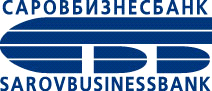 